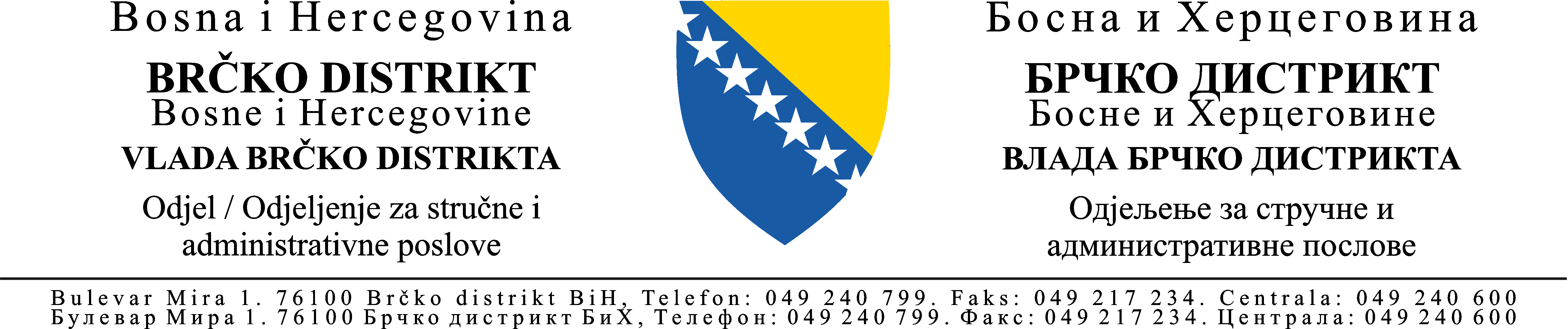 ПОДНОСИЛАЦ ПРОЈЕКТА: __________					Прилог 4.НАЗИВ ПРОЈЕКТА: __________ПЛАН АКТИВНОСТИ БР.Планиране активности (навести све активности које ће се реализовати у склопу пројекта, укључујући и редован мониторинг и промоције)Мјесец Мјесец Мјесец Мјесец Мјесец Мјесец Партнери/одговорностиБР.Планиране активности (навести све активности које ће се реализовати у склопу пројекта, укључујући и редован мониторинг и промоције)1234561.Очекивани резултат 1_______1.1Активност  1.1_______1.2_______1.3_______1.4_______1.5_______2.Очекивани резултат 2_______2.1_______2.2_______2.3_______2.4_______2.5_______3.Очекивани резултат 3_______3.1_______3.2_______3.3_______3.4_______3.5_______